St. John’s Episcopal ChurchKingsville, MarylandWelcomes YouOur Mission StatementSt. John’s Episcopal Church is committed to serving God and thecommunity, through our faith in Jesus Christ, by welcoming all,worshiping, witnessing and continuing God’s work in the world.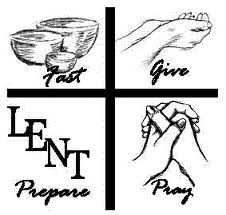 	Rite IThe Fourth Sunday in LentMarch 14, 2021Welcome to our Drive-In Service! Please tune your car radio to 89.9 FM. If you wish, you are also invited to tune in to our service on our Facebook page.While this is a unique way of worshipping during this pandemic, may the Spirit of Christ fill you with Hope, so that you might be equipped to proclaim the Good News that is for all people.The Liturgy of the WordThe Great Litany								   BCP 148O God the Father, Creator of heaven and earth,Have mercy upon us.O God the Son, Redeemer of the world,Have mercy upon us.O God the Holy Ghost, Sanctifier of the faithful,Have mercy upon us.O holy, blessed, and glorious Trinity, one God,Have mercy upon us.Remember not, Lord Christ, our offenses, nor the offenses of our forefathers;neither reward us according to our sins. Spare us, good Lord, spare thy people, whom thou hast redeemed with thy most precious blood, and by thy mercy preserve usfor ever.Spare us, good Lord.From all evil and wickedness; from sin; from the crafts and assaults of the devil; and from everlasting damnation,Good Lord, deliver us.From all blindness of heart; from pride, vainglory, and hypocrisy; from envy, hatred, and malice; and from all want of charity,Good Lord, deliver us.From all inordinate and sinful affections; and from all the deceits of the world, the flesh, and the devil,Good Lord, deliver us.From all false doctrine, heresy, and schism; from hardness of heart, and contempt of thy Word and commandment,Good Lord, deliver us.From lightning and tempest; from earthquake, fire, and flood; from plague,pestilence, and famine,Good Lord, deliver us.From all oppression, conspiracy, and rebellion; from violence, battle, and murder; and from dying suddenly and unprepared,Good Lord, deliver us.By the mystery of thy holy Incarnation; by thy holy Nativity and submission to the Law; by thy Baptism, Fasting, and Temptation,Good Lord, deliver us.By thine Agony and Bloody Sweat; by thy Cross and Passion; by thy precious Death and Burial; by thy glorious Resurrection and Ascension; and by the Coming of the Holy Ghost,Good Lord, deliver us.In all time of our tribulation; in all time of our prosperity; in the hour of death, and in the day of judgment,Good Lord, deliver us.We sinners do beseech thee to hear us, O Lord God; and that it may please thee to rule and govern thy holy Church Universal in the right way,We beseech thee to hear us, good Lord.That it may please thee to illumine all bishops, The Most Rev’d. Justin Welby, Archbishop of Canterbury; The Most Rev’d. Michael Curry, our PresidingBishop; for Right Rev’d. Eugene Sutton, our Bishop; for the Rt. Rev’d RobertIhloff, our Assisting Bishop, priests, and deacons, with true knowledge andunderstanding of thy Word; and that both by their preaching and living, they may set it forth, and show it accordingly,We beseech thee to hear us, good Lord.That it may please thee to bless and keep all thy people,We beseech thee to hear us, good Lord.That it may please thee to send forth laborers into thy harvest, and to draw allmankind into thy kingdom,We beseech thee to hear us, good Lord.That it may please thee to give to all people increase of grace to hear and receive thy Word, and to bring forth the fruits of the Spirit,We beseech thee to hear us, good Lord.That it may please thee to bring into the way of truth all such as have erred, and are deceived,We beseech thee to hear us, good Lord.That it may please thee to give us a heart to love and fear thee, and diligently to live after thy commandments,We beseech thee to hear us, good Lord.That it may please thee so to rule the hearts of thy servants, for Joseph, thePresident of the United States, and all others in authority, that they may dojustice, and love mercy, and walk in the ways of truth,We beseech thee to hear us, good Lord.That it may please thee to make wars to cease in all the world; to give to allnations unity, peace, and concord; and to bestow freedom upon all peoples,We beseech thee to hear us, good Lord.That it may please thee to show thy pity upon all prisoners and captives, thehomeless and the hungry, and all who are desolate and oppressed,We beseech thee to hear us, good Lord.That it may please thee to give and preserve to our use the bountiful fruits of the earth, so that in due time all may enjoy them,We beseech thee to hear us, good Lord.That it may please thee to inspire us, in our several callings, to do the work which thou givest us to do with singleness of heart as thy servants, and for the common good,We beseech thee to hear us, good Lord.That it may please thee to preserve all who are in danger by reason of their labor or their travel,We beseech thee to hear us, good Lord.That it may please thee to preserve, and provide for, all women in childbirth, young children and orphans, the widowed, and all whose homes are broken or torn by strife,We beseech thee to hear us, good Lord.That it may please thee to visit the lonely; to strengthen all who suffer in mind, body, and spirit; and to comfort with thy presence those who are failing and infirm,We beseech thee to hear us, good Lord.That it may please thee to support, help, and comfort all who are in danger,necessity, and tribulation,We beseech thee to hear us, good Lord.That it may please thee to have mercy upon all mankind,We beseech thee to hear us, good Lord.That it may please thee to give us true repentance; to forgive us all our sins,negligences, and ignorances; and to endue us with the grace of thy Holy Spirit to amend our lives according to thy holy Word,We beseech thee to hear us, good Lord.That it may please thee to forgive our enemies, persecutors, and slanderers, and to turn their hearts,We beseech thee to hear us, good Lord.That it may please thee to strengthen such as do stand; to comfort and help the weak-hearted; to raise up those who fall; and finally to beat down Satan under our feet,We beseech thee to hear us, good Lord.That it may please thee to grant to all the faithful departed eternal life and peace,We beseech thee to hear us, good Lord.That it may please thee to grant that, in the fellowship of St. John and all the saints, we may attain to thy heavenly kingdom,We beseech thee to hear us, good Lord.Son of God, we beseech thee to hear us.Son of God, we beseech thee to hear us.O Lamb of God, that takest away the sins of the world,Have mercy upon us.O Lamb of God, that takest away the sins of the world,Have mercy upon us.O Lamb of God, that takest away the sins of the world,Grant us thy peace.O Christ, hear us.O Christ, hear us.Lord have mercy upon us.Christ have mercy upon us.Lord have mercy upon us.Celebrant:  Bless the Lord who forgiveth all our sins People:  His mercy endureth for ever.Opening hymn:  Guide me O thou great Jehovah			       Hymnal #6901.  Guide me, O thou great Jehovah, pilgrim through this barren land;I am weak, but thou art mighty; hold me with thy powerful hand;bread of heaven, bread of heaven,feed me now and evermore, feed me now and evermore.2.  Open now the crystal fountain, when the healing stream doth flow;let the fire and cloudy pillar lead me all my journey through;strong deliverer, strong deliver,be thou still my strength and shield, be thou still my strength and shield.3.  When I tread the verge of Jordan, bid my anxious fears subside;death of death, and hell’s destruction, land me safe on Canaan’s side;songs of praises, songs of praises,I will ever give to thee, I will ever give to thee.The Collect of the Day				      				BCP 325Celebrant:  The Lord be with you.People:  And with thy spirit.Celebrant:  Let us pray.Celebrant:  Gracious Father, whose blessed Son Jesus Christ came down from heaven to be the true bread which giveth life to the world: Evermore give us this bread, that he may live in us, and we in him; who liveth and reigneth with thee and the Holy Spirit, one God, now and for ever. Amen.A Reading from the Book of Numbers				    	    21:4-9From Mount Hor the Israelites set out by the way to the Red Sea, to go around the land of Edom; but the people became impatient on the way. The people spoke against God and against Moses, “Why have you brought us up out of Egypt to die in the wilderness? For there is no food and no water, and we detest this miserable food.” Then the Lord sent poisonous serpents among the people, and they bit the people, so that many Israelites died. The people came to Moses and said, “We have sinned by speaking against the Lord and against you; pray to the Lord to take away the serpents from us.” So Moses prayed for the people. And the Lord said to Moses, “Make a poisonous serpent, and set it on a pole; and everyone who is bitten shall look at it and live.” So Moses made a serpent of bronze, and put it upon a pole; and whenever a serpent bit someone, that person would look at the serpent of bronze and live.Lector:  The word of the Lord.People:  Thanks be to God.Psalm 107:1-3, 17-221	Give thanks to the Lord, for he is good, *
	and his mercy endures for ever.2	Let all those whom the Lord has redeemed proclaim *
	that he redeemed them from the hand of the foe.3	He gathered them out of the lands; *
	from the east and from the west,
	from the north and from the south.17	Some were fools and took to rebellious ways; *
	they were afflicted because of their sins.18	They abhorred all manner of food *
	and drew near to death's door.19	Then they cried to the Lord in their trouble, *
	and he delivered them from their distress.20	He sent forth his word and healed them *
	and saved them from the grave.21	Let them give thanks to the Lord for his mercy *
	and the wonders he does for his children.22	Let them offer a sacrifice of thanksgiving *
	and tell of his acts with shouts of joy.A Reading from Paul’s Letter to the Ephesians				   2:1-10You were dead through the trespasses and sins in which you once lived, following the course of this world, following the ruler of the power of the air, the spirit that is now at work among those who are disobedient. All of us once lived among them in the passions of our flesh, following the desires of flesh and senses, and we were by nature children of wrath, like everyone else. But God, who is rich in mercy, out of the great love with which he loved us even when we were dead through our trespasses, made us alive together with Christ-- by grace you have been saved-- and raised us up with him and seated us with him in the heavenly places in Christ Jesus, so that in the ages to come he might show the immeasurable riches of his grace in kindness toward us in Christ Jesus. For by grace you have been saved through faith, and this is not your own doing; it is the gift of God-- not the result of works, so that no one may boast. For we are what he has made us, created in Christ Jesus for good works, which God preparedbeforehand to be our way of life.Lector:  The word of the Lord.People:  Thanks be to God.Priest:  The Lord be with you.People:  And also with you.*The Gospel					        			   John 3:14-21Priest:  The Holy Gospel of our Lord Jesus Christ according to JohnPeople:  Glory to you, Lord Christ.Jesus said, “Just as Moses lifted up the serpent in the wilderness, so must the Son of Man be lifted up, that whoever believes in him may have eternal life.“For God so loved the world that he gave his only Son, so that everyone whobelieves in him may not perish but may have eternal life.“Indeed, God did not send the Son into the world to condemn the world, but in order that the world might be saved through him. Those who believe in him are not condemned; but those who do not believe are condemned already, because they have not believed in the name of the only Son of God. And this is the judgment, that the light has come into the world, and people loved darkness rather than light because their deeds were evil. For all who do evil hate the light and do not come to the light, so that their deeds may not be exposed. But those who do what is true come to the light, so that it may be clearly seen that their deeds have been done in God.”Priest:  The Gospel of the Lord.People:  Praise be to thee, O Christ.Sermon					         			   Rev. Elizabeth Sipos+Bell Choir		Fairest Lord JesusThe Nicene Creed					      			BCP 326We believe in one God,the Father, the Almightymaker of heaven and earth,of all that is, seen and unseen.We believe in one Lord, Jesus Christ,the only Son of God,eternally begotten of the Father,God from God, Light from Light,true God from true God,begotten, not made,of one Being with the Father.Through him all things were made.For us and for our salvationhe came down from heaven:by the power of the Holy Spirithe became incarnate from the Virgin Mary,and was made man.For our sake he was crucified under Pontius Pilate;he suffered death and was buried.On the third day he rose againin accordance with the Scriptures;he ascended into heavenand is seated at the right hand of the Father.He will come again in glory to judge the living and the dead,and his kingdom will have no end.We believe in the Holy Spirit, the Lord, the giver of life,who proceeds from the Father and the Son.With the Father and the Son he is worshiped and glorified.He has spoken through the Prophets.We believe in one holy catholic and apostolic Church.We acknowledge one baptism for the forgiveness of sins.We look for the resurrection of the dead,and the life of the world to come. Amen.Celebrant:  And now in the words our Savior taught us, let us prayThe Lord’s Prayer			   			   			BCP 336Our Father, who art in heaven,
    hallowed be thy Name,
    thy kingdom come,
    thy will be done,
        on earth as it is in heaven.
Give us this day our daily bread.
And forgive us our trespasses,
    as we forgive those who trespass against us.
And lead us not into temptation,
    but deliver us from evil.
For thine is the kingdom, and the power, and the glory,
    for ever and ever. Amen.*The Peace    						    			BCP 332Celebrant:  The peace of the Lord be always with you.People:  And with thy spirit.BlessingMay the peace of God, that passes all understanding, keep your hearts and minds in the knowledge of the love of God and his Son Jesus Christ. And the blessing of God, the Father, the Son, and the Holy Spirit, be upon you and remain with you for ever. Amen.Closing Hymn:  Lift high the cross				         Hymnal #473REFRAIN:  Lift high the cross, the love of Christ proclaimtill all the world adore his sacred Name.1.  Led on their way by this triumphant sign,the hosts of God in conquering ranks combine.REFRAIN2.  Each newborn servant of this Crucifiedbears on the brow the seal of him who died.REFRAIN3.  O Lord, once lifted on the glorious tree,as thou hast promised, draw the world to thee.REFRAIN4.  So shall our song of triumph ever be:praise to the Crucified for victory.REFRAIN*The DismissalCelebrant:  Let us go forth in the name of Christ.People:  Thanks be to God.Serving Today:Celebrant & Preacher:  Rev. Elizabeth Sipos+Reader:  Chip WilliamsThe Great Litany:  Liz HealeyCantor:  Ty SchwenkMusic Director:  Nancy Heinold